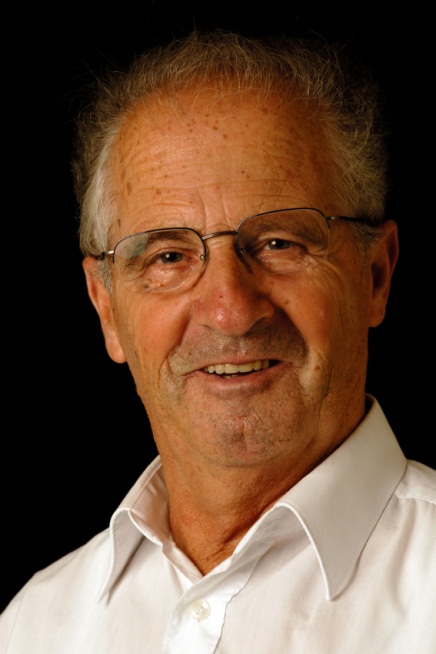 von Herrn Rudi Mustermannfür das Stellenangebot als Ausbilder für autogenes SchweißenMeine Kontaktdaten:Name, Vorname:	Beispiel, ManfredStraße Nr.	Birkenallee 27PLZ/Ort:	32684 BeispielstadtTelefon privat:	030 - 2365582233Handy 	0199 - 1122334455Mail: 	m.beispiel@web.deAnlagen:LebenslaufZeugnisseKopien der Berechtigungen